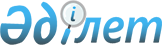 О переименовании улиц в селе Успен Шетского районаРешение акима Успенского сельского округа Шетского района Карагандинской области от 26 марта 2018 года № 01. Зарегистрировано Департаментом юстиции Карагандинской области 10 апреля 2018 года № 4689
      В соответствии с Законом Республики Казахстан от 23 января 2001 года "О местном государственном управлении и самоуправлении в Республике Казахстан", с подпунктом 4) статьи 14 Закона Республики Казахстан от 08 декабря 1993 года "Об административно-территориальном устройстве Республики Казахстан", на оснавании заключения областной ономастической комиссии при акимате Карагандинской области от 06 декабря 2017 года, а также учитывая мнения жителей села, аким Успенского сельского округа РЕШИЛ:
      1. Переименовать улицу Школьная на улицу Каныша Сәтбаева, улицу Садовая на улицу Әулиетас, улицу Новостройка на улицу Достық, улицу Станционная на улицу Теміржол, улицу Южная на улицу Кеншілер в селе Успен Шетского района.
      2. Контроль за выполнением данного решения оставляю за собой.
      3. Настоящее решение вводится в действие по истечении десяти календарных дней после дня его первого официального опубликования.
					© 2012. РГП на ПХВ «Институт законодательства и правовой информации Республики Казахстан» Министерства юстиции Республики Казахстан
				
      Аким Успенского сельского округа

Ж. Аманжолов
